Today you get to draw your own story map with pictures that remind you of the story Steps to SuccessDateMonday 18th January Monday 18th January Monday 18th January Subject/sEnglish - story map English - story map English - story map Learning Objective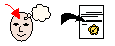 To create a story map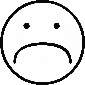 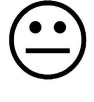 To create a story mapTo create a story mapSA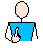 TA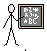 Success Criteria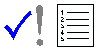 I can draw my own story map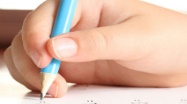 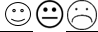 Support Independent Supported (    )AllMostPartSupported (    )AllMostPartStory PictureOnce upon a time there was a meerkat called Sunny. Sunny lived in the Kalahari desert where it was very dry and very hot.  Sunny had a large family who did everything together. They were very close. One day Sunny was bored of his family and wanted to visit somewhere new. He packed a big suitcase and wrote his family a note. On Monday he visited uncle Bob but he didn’t fit in, it was really rocky here. The next day he visited Scratch and Mitch but he still didn’t fit in because there were ants everywhere! After that he visited Mildred and Frank but he still didn’t fit it as it poured with rain.Unfortunately on his next trip to visit Madagascar and it was at night. Sunny was scared and worried that he would never fit in anywhere.Fortunately, Sunny decided to visit somewhere very dry and very hot. He decided to go home.Finally, Sunny is happy with all his family.